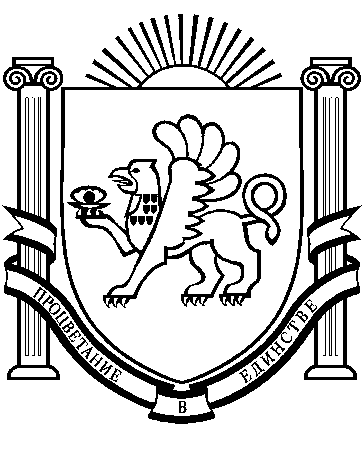 РЕСПУБЛИКА    КРЫМ                                                                                  РАЗДОЛЬНЕНСКИЙ    РАЙОН                                                                                              БОТАНИЧЕСКИЙ   СЕЛЬСКИЙ СОВЕТ43-е  заседание 1 созываРЕШЕНИЕ19 сентября 2016 года             с. Ботаническое                                  № 400Об утверждении Постановления Администрации Ботанического сельского поселения от 07.09.2016г. № 177 «О внесении изменений в муниципальную программу «Ремонт  и содержание дорог общего пользования муниципального образования Ботаническое сельское поселение Раздольненского района Республики Крым  на 2016 год».       Рассмотрев Постановление Администрации Ботанического сельского поселения от 07.09.2016г. №177 «О внесении изменений в муниципальную программу «Ремонт  и содержание дорог общего пользования муниципального образования Ботаническое сельское поселение Раздольненского района Республики Крым  на 2016 год, в  соответствии с Федеральным законом от 06.10.2003г. № 131-ФЗ «Об общих принципах организации местного самоуправления в Российской Федерации», Уставом Ботанического сельского поселения, Ботанический сельский советРЕШИЛ:1.Утвердить Постановление Администрации Ботанического сельского поселения от 07.09.2016г. №177 «О внесении изменений в муниципальную программу «Ремонт  и содержание дорог общего пользования муниципального образования Ботаническое сельское поселение Раздольненского района Республики Крым  на 2016 год» (прилагается).2.Поручить директору МКУ « УОДОМС муниципального образования Ботаническое сельское поселение» Глушенко Ольге Анатольевне  внести изменения в бюджет муниципального образования Ботаническое сельское поселения Раздольненского района Республики Крым. 3. Настоящее решение  вступает в силу со дня его официального обнародования.4. Настоящее решение обнародовать на информационном стенде  Ботанического сельского совета по адресу: с.Ботаническое, ул.Победы,1 А и официальном сайте администрации Ботанического сельского поселения http://admbotanika.ru 5. Контроль за выполнением настоящего решения возложить на постоянную комиссию сельского совета по бюджету, налогам, земельным и имущественным отношениям, социально-экономическому развитию.Председатель Ботаническогосельского совета 							М.А.Власевская                                                                                 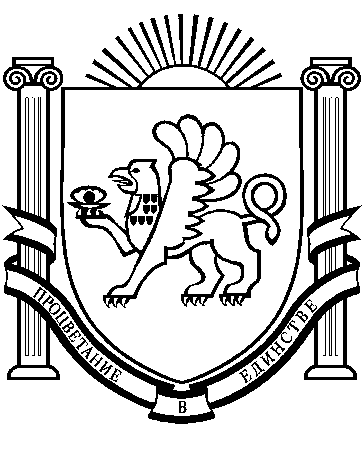 РЕСПУБЛИКА КРЫМРАЗДОЛЬНЕНСКИЙ РАЙОН АДМИНИСТРАЦИЯ БОТАНИЧЕСКОГО СЕЛЬСКОГО ПОСЕЛЕНИЯ ПОСТАНОВЛЕНИЕ     07  сентября . 		 с. Ботаническое 			№ 177О внесении изменений в муниципальную программу «Ремонт и содержание дорог общего пользования муниципального образования Ботаническое сельское поселение Раздольненского  района Республики Крым на 2016 год.»В целях эффективности муниципального управления, обеспечения открытости и прозрачности  деятельности  органов местного самоуправления, в соответствии  с Федеральным законом от 06.10.2003 г. № 131-ФЗ «Об общих принципах организации местного самоуправления в Российской Федерации», Уставом Ботанического сельского поселения, Постановлением Администрации Ботанического сельского поселения  от 31 декабря 2014 года №6 «О Порядке  разработки, реализации и оценки эффективности муниципальных программ». Администрация Ботанического сельского поселения             ПОСТАНОВЛЯЕТ:1. Внести изменения в муниципальную программу «Ремонт и содержание дорог общего пользования муниципального образования Ботаническое сельское поселение Раздольненского  района Республики Крым на 2016 год»1.1. В разделе «Паспорт муниципальной целевой программы  «Ремонт и содержание дорог общего пользования муниципального образования Ботаническое сельское поселение Раздольненского  района Республики Крым на 2016 год» 1.1.1.  в п.5  «Объемы финансовых ресурсов, запланированных по программе, с  указанием  источников финансирования»   заменить число «1957555» на число «2057555»        1.1.2.  п.11 изложить в новой редакции:1.1.3.  п.13  изложить в новой редакции:1.1.4. п.14 изложить в новой редакции:1.2.  п.3 раздела  П. «Цели и задачи Программы «изложить в новой редакции: в состав реализации Программы, входит: - выполнение отдельных видов работ по содержанию ул. Борисова, с. Кумово  Раздольненского  района  Республики  Крым . - оплата услуг по разработке сметной документации по ремонту дороги  в с. Кумово  ул.Борисова. - оплата услуг по разработке сметной документации по ремонту дорог в с. Ботаническое на ул. Гаражная, ул. Воровского.- оплата услуг  грейдера.- оплата услуг по техническому надзору за выполнением работ по ремонту улицы Борисова в с. Кумово.2.Остальные разделы муниципальной программы «Ремонт и содержание дорог общего пользования муниципального образования Ботаническое сельское поселение Раздольненского  района Республики Крым на 2016 год» остаются без изменений.3.Настоящее постановление обнародовать путем размещения на информационном стенде Администрации Ботанического сельского поселения.4. Контроль  за  исполнением настоящего постановления оставляю за собой.Председатель Ботаническогосельского совета - глава администрацииБотанического сельского поселения                                                 М.А.ВласевскаяИсполнитель Глушенко О.А.Система управления  и контроль  за  выполнением ПрограммыВласевская Мила Анатольевна, председатель Ботанического сельского совета - глав администрации  Ботанического сельского  поселения  т.93-642Фамилия, имя, отчество, должность, номер телефона руководителя представителя Заказчика программыВласевская Мила Анатольевна, председатель Ботанического сельского совета - глав администрации  Ботанического сельского  поселения  т.93-642Перечень основных мероприятий Программы Содержание  муниципальных  дорог  общего  пользования:   - с. Ботаническое; ул. Воровского, ул.Гаражная, ул.Б.Фрика, ул.Дубинина,  с.Кумово ул.Борисова. - оплата услуг по разработке сметной документации по ремонту дорог в с. Кумово  ул.Борисова. - оплата услуг по разработке сметной документации по ремонту дорог в с. Ботаническое на ул. Гаражная, ул. Воровского.- оплата услуг  грейдера.- оплата услуг по техническому надзору за выполнением работ по ремонту улицы Борисова в с. Кумово.